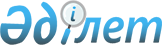 О внесении изменений и дополнений в некоторые решения Правительства Республики КазахстанПостановление Правительства Республики Казахстан от 23 мая 2003 года N 487

      В соответствии с 
 Законом 
 Республики Казахстан от 1 апреля 1999 года "О бюджетной системе" Правительство Республики Казахстан постановляет:




      1. Внести в некоторые решения Правительства Республики Казахстан следующие изменения и дополнения:



      1) в 
 постановление 
 Правительства Республики Казахстан от 26 декабря 2002 года N 1379 "О реализации Закона Республики Казахстан "О республиканском бюджете на 2003 год":



      в приложении 1 к указанному постановлению:



      в разделе IV "Затраты":



      в функциональной группе 12 "Транспорт и связь":



      по администратору 215 "Министерство транспорта и коммуникаций Республики Казахстан":



      в программе 036 "Строительство и реконструкция автомобильных дорог республиканского значения":



      в подпрограмме 035 "Реконструкция участка автомобильной дороги Астана - Боровое" цифры "2200000" заменить цифрами "2448758";



      в подпрограмме 049 "Реконструкция Северной объездной дороги города Астаны на участке км 0-6,5 "Северо-западный участок" цифры "749 950" заменить цифрами "662740";



      в подпрограмме 051 "Реконструкция автодороги граница Российской Федерации - Уральск - Актобе" цифры "849508" заменить цифрами "860168";



      в подпрограмме 058 "Обустройство объездной дороги города Астана" цифры "612600" заменить цифрами "533325";



      в подпрограмме 060 "Реконструкция участка проезда через город Караганду" цифры "1100000" заменить цифрами "1007067";



      2) в 
 постановление 
 Правительства Республики Казахстан от 29 декабря 2002 года N 1429 "Об утверждении паспортов республиканских бюджетных программ на 2003 год":



      в 
 приложении 226 
 к указанному постановлению:



      в графе 5 таблицы пункта 6:



      в подпрограмме 035:



      цифры "77,615" заменить цифрами "117,50";



      в подпрограмме 048:



      цифры "10" заменить цифрами "17";



      в подпрограмме 051:



      после слов "протяженностью 10 км" дополнить словами "и 2 моста на участке км 195-205 и 6,2 км правобережный подход к автодороге моста через р. Урал в районе г. Уральска с примыканием к автодороге Уральск-Атырау (Самара-Шымкент).";



      в подпрограмме 053:



      цифру "6" заменить цифрами "18";



      в подпрограмме 060:



      цифру "6" заменить цифрами "13,5";



      в пункте 7:



      цифры "232,8" заменить цифрами "305,4";



      в приложении 233 к указанному постановлению:



      в графе 5 таблицы пункта 6:



      в подпрограмме 036:



      после слова "государственной" дополнить словом "и экологической";



      в приложении 255 к указанному постановлению:



      в графе 5 таблицы пункта 6:



      после слов "Акмолинская область" цифры "167" заменить цифрами "95";



      после слов "Алматинская область" цифры "245,5" и "6/258" заменить цифрами "338" и "7/272, 1/134";



      после слов "Павлодарская область" цифры "120" заменить цифрами "125";



      после слов "Северо-Казахстанская область" цифры "81" заменить цифрами "86";



      после слов "Южно-Казахстанская область" цифры "79" заменить цифрами "82";



      в пункте 7:



      цифры "1429,5" заменить цифрами "1458";



      в приложении 256 к указанному постановлению:



      в графе 5 таблицы пункта 6:



      после слов "Авторский надзор," дополнить словами "отвод земель,";



      после слов "Актобе - Атырау - гр. Р.Ф. (на Астрахань)" км 129" дополнить словами "и подготовка проектно-сметной документации на мост и участок от гр. Р.Ф. протяженностью 5 км а/д "Актобе-Орск";



      после слов "Костанай-Аулиеколь-Сурган" км 33-35" дополнить словами:



      "Жамбылская область - проведение государственной и экологической экспертизы проектно-сметной документации и капитальный ремонт мостового перехода через р. Терс на а/д "Алматы - Ташкент - Термез 571 км.;



      Акмолинская область - и подготовка проектно-сметной документации на участки автодорог и мостов по автодороге "Макинск - Аксу - Торгай", "Кокшетау - Рузаевка" и "Кокшетау - Атбасар";



      Западно-Казахстанская область - подготовка проектно-сметной документации через балку торговая км 35 "Уральск - Теплое - гр. Р.Ф." и протоку Илек на 142 км а/д "Подстепное - Федоровка - гр. Р.Ф.";



      Атырауская область - перерасчет проекта обход п. Махат протяженностью 19 км по а/д Актобе - Астрахань" и на устройство моста на участке км 755;



      Карагандинская область - на путепровод через ж/д км 906 автодороги "Кызылорда - Павлодар".




      2. Настоящее постановление вступает в силу со дня подписания.


      

Премьер-Министр




      Республики Казахстан


					© 2012. РГП на ПХВ «Институт законодательства и правовой информации Республики Казахстан» Министерства юстиции Республики Казахстан
				